HOW DO I LOOK UP A SCRIPTURE PASSAGE?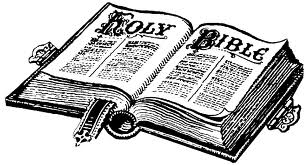 THE CATHOLIC BIBLE IS A COLLECTION OF 73 EACH BOOK IS DIVIDED INTO EACH CHAPTER IS DIVIDED INTO Each scriptural reference gives you all the information you need to find a particular passage in the Bible.Therefore, the reference Genesis 1:31 tells us to read the Book of Genesis, Chapter 1, Verse 31.